TEXT to 9-1-1NOW AVAILABLEIn Rutherford CountyCALL IF YOU CAN,ONLYTEXT WHEN YOU CAN’TALWAYS GIVE YOURLOCATION!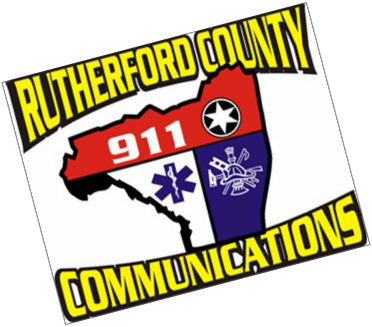 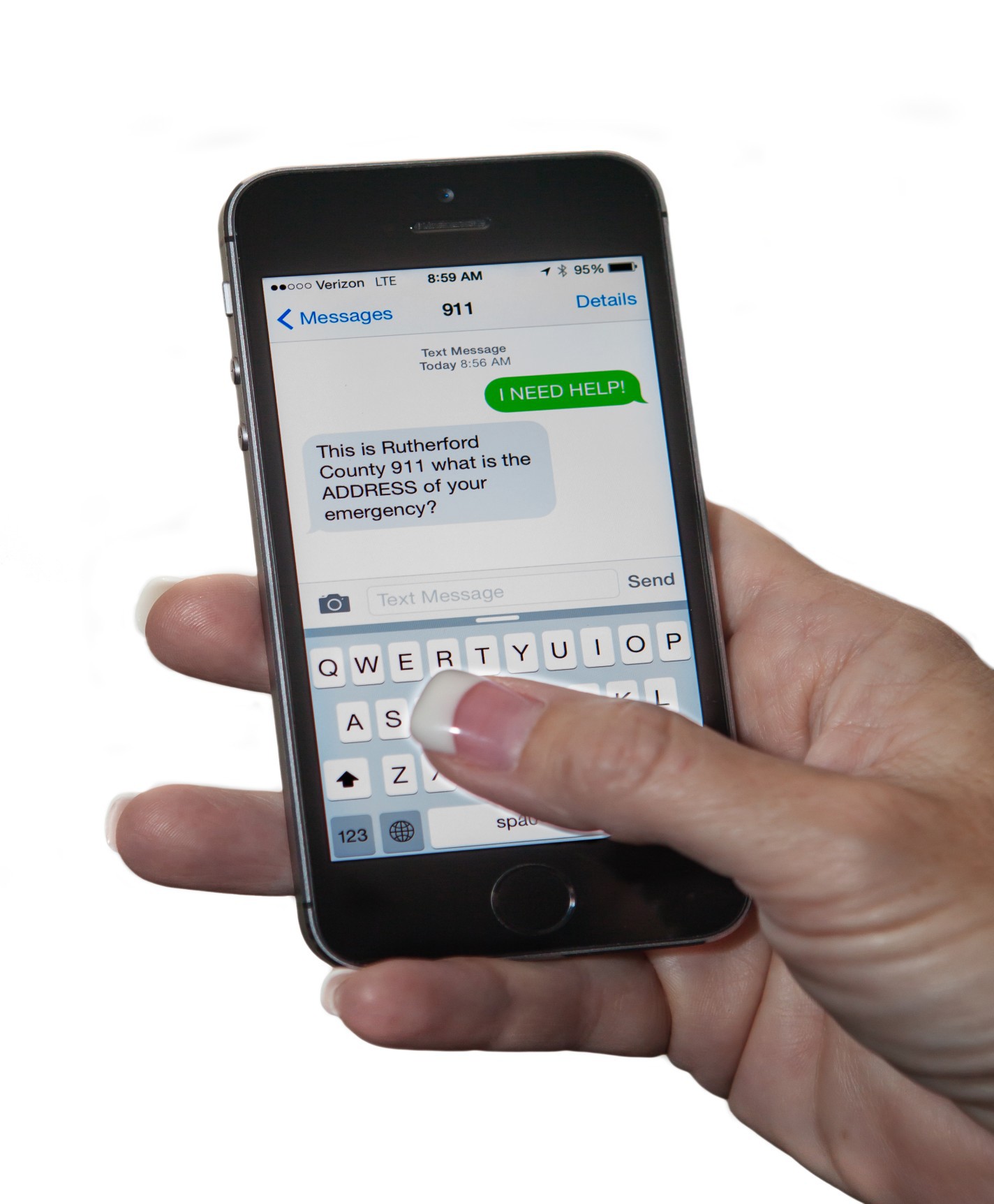 Availablefrom the following wireless carriers…AT&T SprintT-MobileVerizonRutherford County Sheriff’s Office	- Sheriff Chris FrancisFor more information please visit www.rutherfordcountync.gov/….